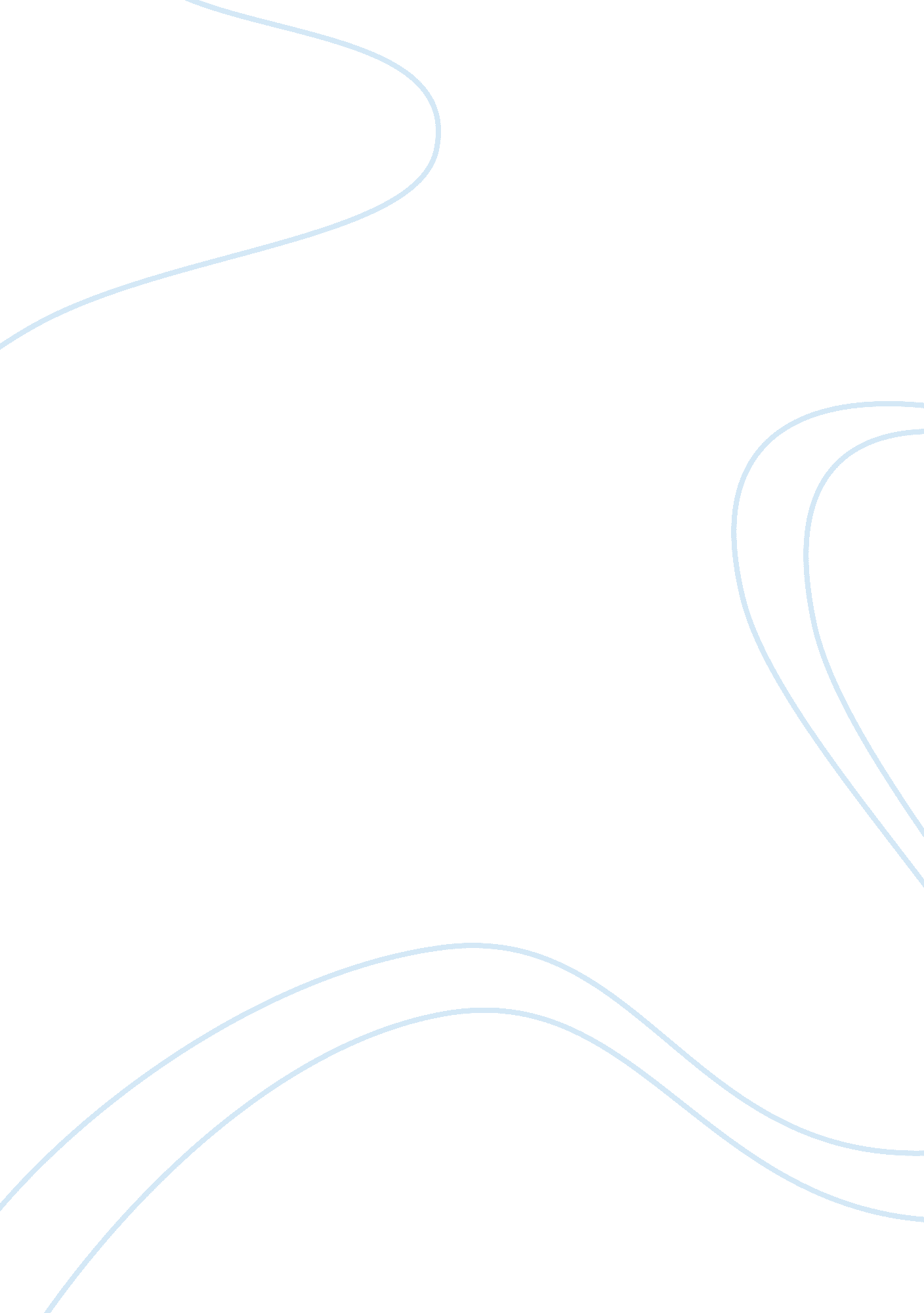 The burma oil companyFinance, Investment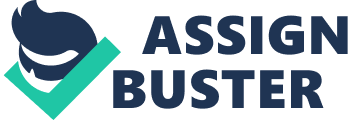 Even the Burma Oil Company, whose investment had saved the expedition in 1904 were tiring Of finding nothing. To the day of 26 may 1 908 , after months of work on a link road to Massed-I- Salesman where weeks ago a drill but had fallen and took more than a week to fish out. His take us to the day 26 of May 1 908 at four o’clock the whole camp reeked of sulfur the drill reached 1, 180 feet and a fountain of oil spewed out into the sky. Mr. D’art got the news five days later due to the low speed of Persian telegrams . Mr. William D’art directly said “ If this is true, al our troubles are over”. Within a year , the Anglo-Persian company which one day became BP was in business. This huge success of this new company potential lead to the opening of trading houses in London and Glasgow for the Anglo-Persian Stocks After the near loss of everything for William d’art, he was richer than he had ever been in his entire life. After this huge victory in exploding oil , these fields of Naphtha were 21 0 kilometers from the mouth of the Persian gulf. By 1914 the Anglo-Persian project was nearly out of money for not the first time in its small history. The company had plenty of IL but no one to sell it to. Cars were still too expensive to count as a mass market for fuel, and more established companies in Europe and the New World had the market in industrial oils cornered. “ This Persian business seems to get more complicated every day,” complained the chairman of Burma Oil, Anglo-Persians parent company. Entering Winston Churchill, who had taken a new role and a hue responsibility toward British politics as First Lord of the Admiralty. Britons were proud of their navy, and oil-powered vessels were the latest innovation. Churchill thought Britain needed a dedicated oil supply, and he argued the case in Parliament, urging his colleagues to “ look out upon the wide expanse of the oil regions of the world! ” Only the British-owned Anglo-Persian Oil Company can protect British interests. The UK government became a major shareholder in the company. Churchill had ended Anglo-Persians cash crisis. After that, Germany attacked France. The Great War had begun. That same year, with the war in its final throes, the Royal Ana complained that the oil from Anglo-Persian was causing engine problems in colder climates. Anglo-Persian bought a mansion t Sunburn-on-Thames, near London, and set up a research laboratory. Gas and electricity would largely replace kerosene for home heating gasoline- fuelled delivery vehicles challenged and the age of the automobile would truly begin. And the Anglo-Persian company expanded its sales both in Britain and in Europe. All three British armed services used oils and lubricating equipment from BP heritage company Castro. Air power took on a new significance during World War II. American planes ran on aviation fuel from two BP heritage companies. The British Air Force turned to Anglo-Iranian, which had found a recent way to improve aviation fuel’s efficiency. It was count as one of the most important secrets of World War II. But Japan’s entry into the war made the refinery at Baden a prime target. Things got worse, Smallpox and typhus swirled through the nearby countryside. Something close to hysteria gripped the community. Like all companies, Bp lost a lot in World War II But also gained the resolve it needed to keep moving forward. Nationalists throughout the Middle East angrily questioned Western companies’ right to profit from Middle Eastern resources. 